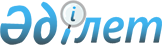 Об утверждении перечня автомобильных дорог общего пользования районного значения Бескарагайского районаПостановление Бескарагайского районного акимата Восточно-Казахстанской области от 21 мая 2020 года № 154. Зарегистрировано Департаментом юстиции Восточно-Казахстанской области 25 июня 2020 года № 7220
      Примечание ИЗПИ.

      В тексте документа сохранена пунктуация и орфография оригинала.
      В соответствии с пунктом 2 статьи 31 Закона Республики Казахстан от 23 января 2001 года "О местном государственном управлении и самоуправлении в Республике Казахстан", пунктом 7 статьи 3 Закона Республики Казахстан от 17 июля 2001 года "Об автомобильных дорогах", акимат Бескарагайского района ПОСТАНОВЛЯЕТ:
      1. Утвердить перечень автомобильных дорог общего пользования районного значения Бескарагайского района согласно приложению к настоящему постановлению.
      2. Государственному учреждению "Отдел архитектуры, строительства, жилищно-коммунального хозяйства, пассажирского транспорта и автомобильных дорог Бескарагайского района Восточно-Казахстанской области" в установленном законодательстве Республики Казахстан порядке обеспечить:
      1) государственную регистрацию настоящего постановления в территориальном органе юстиции;
      2) в течение десяти календарных дней после государственной регистрации настоящего постановления направление его копии на официальное опубликование в периодические печатные издания, распространяемые на территории Бескарагайского района;
      3) размещение настоящего постановления на интернет-ресурсе акимата Бескарагайского района после его официального опубликования.
      3. Контроль за исполнением настоящего постановления возложить на заместителя акима Бескарагайского района Баталова Б.Ж.
      4. Настоящее постановление вводится в действие по истечении десяти календарных дней после дня его первого официального опубликования.
      "СОГЛАСОВАНО"
      "___"_____________2020 года Перечень автомобильных дорог общего пользования районного значения Бескарагайского района Восточно-Казахстанской области
					© 2012. РГП на ПХВ «Институт законодательства и правовой информации Республики Казахстан» Министерства юстиции Республики Казахстан
				
      Аким Бескарагайского района 

Ш. Байбеков

      Руководитель управления пассажирского 

      транспорта и автомобильных дорог 

      Восточно-Казахстанской области 

Н.Жумадилов
Приложение 
к постановлению акимата 
Бескарагайского района 
от 21 мая 2020 года № 154
№ п/п            
Наименование автодороги
общая протяженность, км
В том числе по типам покрытия, км
В том числе по типам покрытия, км
В том числе по типам покрытия, км
В том числе по типам покрытия, км
Сооружения
Сооружения
Сооружения
Категория дорог
Категория дорог
№ п/п            
Наименование автодороги
общая протяженность, км
асфальтобетонное
черногравийное
гравийно-щебеночное
грунтовое
мосты
трубы
трубы
IV
V
№ п/п            
Наименование автодороги
общая протяженность, км
асфальтобетонное
черногравийное
гравийно-щебеночное
грунтовое
шт./пм.      
шт.      
пм.      
Км       .
К      м.
1
2
3
4
5
6
7
8
9
10
11
12
13
1
KF BK-86
а/д "Канонерка – Белокаменка", км 0 – 17
17
16
1
1
12
16
1
2
KF BK-88
а/д "Карабас – Жетижар – Кривинка",

км 0 – 91
91
60
16
15
7
134,1
76
15
3
KF BK-330
"Подъезд к селу Грачи", км 0 – 24
24
24
24
4
KF BK-331
"Подъезд к селу Бозтал", км 0 – 18
18
8
10
5
62,5
8
10
5
KF BK-332
"Подъезд к селу Жандос", км 0 – 18
18
18
18
6
KF BK-333
"Подъезд к селу Мостик", км 0 – 16
16
16
16
7
KF BK-334
"Подъезд к селу Бегень", км 0 – 10
10
10
1
15,8
10
8
KF BK-335
"Подъезд к селу Ундрус", км 0 – 8
8
4
4
3
8
9
KF BK-336
"Подъезд к селу Черемушки", км 0 – 8
8
8
8
10
KF BK-337
"Подъезд к селу Жетижар", км 0 – 4
4
4
4
64
4
11
KF BK-338
"Подъезд к селу Старая Крепость",

км 0 – 4
4
4
4
12
KF BK-339
"Подъезд к Бегенскому лесхозу", км 0 – 3
3
3
3
13
KF BK-340
"Подъезд к селу Карабас", км 0 – 2
2
2
1
2
14
KF BK-341
"Подъезд к селу Карагайлы", км 0 – 1,5
1,5
1,5
1,5
15
KF BK-342
"Подъезд к селу Кара Мурза", км 0 – 1,5
1,5
1,5
1,5
16
KF BK-343
"Подъезд к селу Башкуль", км 0 – 1
1
1
1
17
KF BK-344
"Подъезд к селу Бирлик", км 0 – 1
1
1
1
18
KF BK-345
"Подъезд к селу Белокаменка", км 0 – 1
1
1
1
19
KF BK-346
"Подъезд к селу Жыланды", км 0 – 1
1
1
1
20
KF BK-347
"Подъезд к селу Букебай", км 0 – 1
1
1
1
21
KF BK-348
"Подъезд к Донгелекскому лесничеству", км 0 – 8
8
8
8
22
KF BK-349
"село Коянбай - граница РФ", км 0 – 8
8
8
8
ИТОГО:
247
0
69
80
98
-
22
288,4
149
98